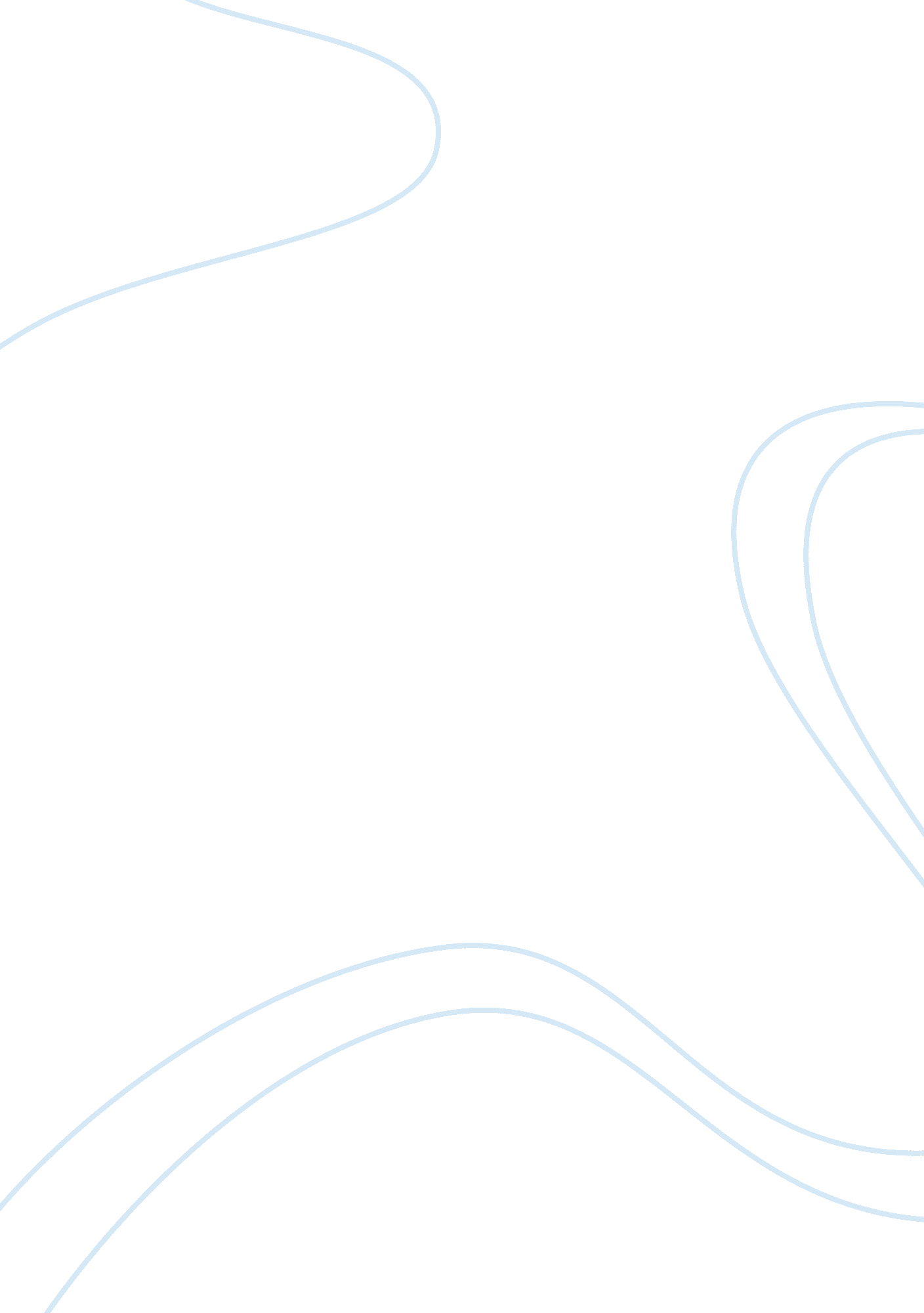 Good example of essay on nursingHealth & Medicine, Disease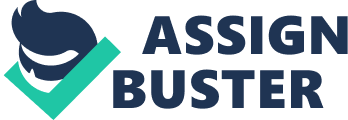 - Discuss the most prevalent environmental hazards and the associated diseases that impact the health of your clinical population my clinical population will be that of family practice in Jacksonville Fl. What strategies can the APN utilize to eliminate or ameliorate associated negative outcomes? Consider all levels of prevention. 
Jacksonville Florida is a largest city with a unique environmental attributes. Various environmental factors contribute to the development of disease. A safe and healthy environment is type of preventative medicine. The environment is a very crucial to the family and the community. Environmental hazards in Jacksonville Florida are posed by most of the marine and land life. The sewage system and disposal, bathing places, spas and swimming pools are environmental hazards that cause disease in the family set up. The Advanced Practice Nurse has a role in preventing disease in the family by ensuring the family receives on how to live well. Swimming pools, bathing places and spas should have regulations that ensure they are operated in a sanitary and safe manner. Group care is essential. The elderly, children and ill individuals that live in group care facilities should have clean environments that are hygienic ('Environmental Health & Safety', 2014). Regular inspection should occur with the help of APN to reduce risk of disease transmission to workers, visitors and residents. 
- Formulate effective conflict resolution strategies to overcome barriers to APN independent practice and restraint of trade in advanced practice nursing. 
The barriers to APN independent practice include internal conflicts related to roles of the nurse and external obstacles related to the public policy. The APN nurses still face constraints because they still work under physicians. The legal environment, practice setting and health care delivery system poses a constraint to independent practice of APN. The best solution is equipping APN students with skills and knowledge to allow them overcome constraints that tend to hinder their fulfillment of their roles (Plager, 2014). The external environment like the legal should allow autonomy of the APN practice that will see provision of healthcare to all people in the country. The health reforms should outline the independent roles of various health practitioners to avoid conflict. References Environmental Health & Safety. (2014). Dchd. net. Retrieved 19 April 2014, from http://www. dchd. net/our-programs/environmental-health 
Plager, K. (2014). Internet Scientific Publications. Ispub. com. Retrieved 19 April 2014, from http://ispub. com/IJANP/9/1/3418 